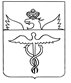 Совет народных депутатовБутурлиновского городского поселенияБутурлиновского муниципального районаВоронежской областиР Е Ш Е Н И Еот 27.05.2021 г. № 49            г. БутурлиновкаОб утверждении Порядка определения территории, части территории Бутурлиновского городского поселения, предназначенной для реализации инициативных проектовВ соответствии со статьями 26.1, 29, 56.1 Федерального закона от 06.10.2003 №131-ФЗ «Об общих принципах организации местного самоуправления в Российской Федерации», руководствуясь Уставом Бутурлиновского городского поселения Бутурлиновского муниципального района Воронежской области, рассмотрев предложение прокуратуры Бутурлиновского района о принятии нормативного правового акта, Совет народных депутатов Бутурлиновского городского поселенияР Е Ш И Л:1. Утвердить Порядок определения территории, части территории Бутурлиновского городского поселения, предназначенной для реализации инициативных проектов, согласно приложению.2. Опубликовать настоящее решение в официальном периодическом печатном издании «Вестник муниципальных правовых актов Бутурлиновского городского поселения Бутурлиновского муниципального района Воронежской области» и разместить на официальном сайте органов местного самоуправления Бутурлиновского городского поселения Бутурлиновского муниципального района Воронежской области в информационно-телекоммуникационной сети «Интернет».3. Настоящее решение вступает в силу с момента опубликования.Глава Бутурлиновского городского поселения								Е.Н. КоржоваВизирование:Заместитель главы администрации 							Е.Н. БутковНачальник сектора						Л.А. РачковаС.А. ЛапковскаяПриложение к решению Совета народных депутатов Бутурлиновского городского поселенияот 27.05.2021 г. № 49ПОРЯДОКОПРЕДЕЛЕНИЯ ТЕРРИТОРИИ, ЧАСТИ ТЕРРИТОРИИ БУТУРЛИНОВСКОГО ГОРОДСКОГО ПОСЕЛЕНИЯ, ПРЕДНАЗНАЧЕННОЙ ДЛЯ РЕАЛИЗАЦИИ ИНИЦИАТИВНЫХ ПРОЕКТОВ1. Настоящий порядок устанавливает процедуру определения территории или части территории Бутурлиновского городского поселения (далее – территория), на которой могут реализовываться инициативные проекты.2. Территория, в границах которой будет реализовываться инициативный проект, определяется постановлением администрации Бутурлиновского городского поселения.3. Инициативные проекты могут реализовываться в интересах населения Бутурлиновского городского поселения в целом, а также в интересах жителей Бутурлиновского городского поселения следующих территорий:1) подъезд многоквартирного дома;2) многоквартирный дом;3) группа многоквартирных домов и (или) жилых домов (в том числе улица, квартал или иной элемент планировочной структуры);4) населенный пункт;5) поселение.4. В целях реализации инициативных проектов по решению отдельных вопросов местного значения (иных вопросов, право решения которых предоставлено органам местного самоуправления) и (или) выполнению мероприятий отдельных муниципальных программ постановлением администрации Бутурлиновского городского поселения (в том числе постановлением об утверждении муниципальной программы) может быть предусмотрено разделение территории Бутурлиновского городского поселения на части. В указанном случае инициативные проекты выдвигаются, обсуждаются и реализуются в пределах соответствующей части территории Бутурлиновского городского поселения.5. Для установления территории, на которой могут реализовываться инициативные проекты, инициатор проекта обращается в администрацию Бутурлиновского городского поселения с заявлением об определении территории, на которой планирует реализовывать инициативный проект, с описанием ее границ.6. Заявление об определении территории, на которой планируется реализовывать инициативный проект, подписывается инициаторами проекта.В случае если инициатором проекта является инициативная группа, заявление подписывается всеми членами инициативной группы с указанием фамилий, имен, отчеств, контактных телефонов.7. К заявлению инициатор проекта прилагает следующие документы:1) краткое описание инициативного проекта;2) копию протокола собрания инициативной группы о принятии решения о внесении в администрацию Бутурлиновского городского поселения инициативного проекта и определении территории, на которой предлагается его реализация.8. Администрация Бутурлиновского городского поселения в течение 15 календарных дней со дня поступления заявления принимает решение:1) об определении границ территории, на которой планируется реализовывать инициативный проект;2) об отказе в определении границ территории, на которой планируется реализовывать инициативный проект.О принятом решении администрация Бутурлиновского городского поселения уведомляет инициатора проекта в течение 3 рабочих дней.9. Решение об отказе в определении границ территории, на которой предлагается реализовывать инициативный проект, принимается в следующих случаях:1) территория выходит за пределы территории Бутурлиновского городского поселения;2) запрашиваемая территория закреплена в установленном порядке за другими пользователями или находится в собственности;3) в границах запрашиваемой территории реализуется иной инициативный проект;4) виды разрешенного использования земельного участка на запрашиваемой территории не соответствуют целям инициативного проекта;5) реализация инициативного проекта на запрашиваемой территории противоречит нормам федерального, регионального или муниципального законодательства.10. О принятом решении инициатору проекта сообщается в письменном виде с обоснованием (в случае отказа) принятого решения.11. При установлении случаев, указанных в пункте 9 Порядка, администрация Бутурлиновского городского поселения вправе предложить инициаторам проекта иную территорию для реализации инициативного проекта.12. Отказ в определении запрашиваемой для реализации инициативного проекта территории не является препятствием к повторному предоставлению документов для определения указанной территории при условии устранения препятствий, послуживших основанием для принятия администрацией Бутурлиновского городского поселения соответствующего решения.13. Решение администрации Бутурлиновского городского поселения об отказе в определении территории, на которой планируется реализовывать инициативный проект, может быть обжаловано в установленном законодательством порядке.